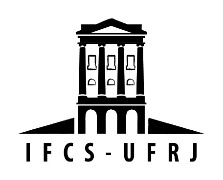     UNIVERSIDADE FEDERAL DO RIO DE JANEIRO   INSTITUTO DE FILOSOFIA E CIÊNCIAS SOCIAIS   Departamento de Antropologia CulturalDisciplina: tópicos especiais de antropologia v - Etnografia, Arquivos Sonoros e Culturas Populares  Professor/a. Wagner ChavesConvidados(as): Maria Laura Cavalcanti; Felipe Barros; Cecilia de Mendonça; Daniel Reis, Juliana Ribeiro e Elizabete MendonçaPeríodo letivo: 2023/2 Dia e Horário: Sexta-feira de 14 as 17hsEmenta O curso interpela algumas categorias do pensamento e da práxis antropológicas, tais como etnografia, trabalho de campo, arquivo, som, escuta, folclore, cultura popular, dentre outras, com o propósito de pensar caminhos para a pesquisa e atuação junto aos acervos sonoros, etnográficos e artísticos. Inicialmente, o interesse acompanha alguns debates e reflexões sobre as múltiplas formas de representação, experiência e colaboração na construção do conhecimento  etnográfico. Em seguida, nos voltamos para os arquivos e coleções, especialmente aqueles construidos em contextos etnográficos e performativos. Como e que conhecimentos são produzidos a partir da aproximação com os acervos e arquivos? E quando o que pesquisamos (e fazemos) são registros sonoros? O que o som, a escuta nos faz saber? Múltiplas são as escutas, como múltiplas são as vozes e os silenciamentos dos/nos arquivos. Os arquivos, se afirmam presenças, geram apagamentos. Os rastros neles inscritos são fragmentos de saberes e fazeres, sempre inacabados e em movimento. Para dar densidade empírica e etnográfica aos debates e perspectivas apresentadas, na última parte do curso receberemos convidados que irão compartilhar suas reflexões, pesquisas e propostas de atuação junto à determinados arquivos e coleções – como a do músico Djalma Correa, de pesquisadores como Mario de Andrade, Luiz Heitor Correa de Azevedo e Théo Brandão, e de instituições, como o Centro Nacional de Folclore e Cultura Popular. Este curso integra o projeto “Os registros sonoros de Théo Brandão: identificação e estudo dos itinerários de uma coleção fonográfica”(CNPq/MCTI/FNDCT n. 18/2001), uma parceria entre a Universidade Federal do Rio de Janeiro (UFRJ), o Centro Nacional de Folclore e Cultura Popular (CNFCP/IPHAN), o Núcleo Multidimensional de Gestão do Patrimônio e de Documentação em Museus (NUGEP/UNIRIO) e o Museu Théo Brandão de Antropologia e Folclore (MTB/UFAL).Parte I - Etnografia, colecionismo, som e arquivo 11/08 - Apresentação da proposta do curso18/08 - Etnografia, experiência e representação ۰CLIFFORD, James. 2014 (1994). “Sobre a autoridade etnográfica”. In: GONÇALVES, José R. (org.). A experiência etnográfica: antropologia e literatura no século XX. Rio de Janeiro: UFRJ, pp. 17-62.   ۰SANJEK, Roger. 1996. “Ethnography”. In: BARNARD, Alan e SPENCER, Jonathan (eds.). Encyclopedia of Social and Cultural Anthropology. Routledge, London & New York, pp. 295-302.۰CARRITHERS, Michael. “Fieldwork”. In: BARNARD, Alan e SPENCER, Jonathan (eds.). Encyclopedia of Social and Cultural Anthropology. Routledge, London & New York, pp. 350-352.25/08 - Dialogia, colaboração e seus limites۰TEDLOCK, Dennis. 1986 (1979). “A tradição analógica e o surgimento de uma antropologia dialógica”. Anuário Antropológico 10 (1), pp. 183-202. ۰PELS, Peter. 2014. “After objectivity: an historical approach to the intersubjective in ethnography”. HAU – Journal of Ethnographic Theory 4(1), pp. 211-236.01/09 - Trabalho de campo, temporalidades e colecionamento ۰FABIAN, Johannes. 2013 (1983). “O tempo e o outro emergente”. In____ O tempo e o outro : como a antropologia estabelece o seu objeto. Petrópolis: Vozes, pp. 39-70.۰FABIAN, Johannes. 2010. “Colecionando pensamentos: sobre os atos de colecionar”. MANA- Estudos de Antropologia Social, 16(1), pp 59-73.15/09 - Arquivos, repertórios e performances  ۰TAYLOR, Diana. 2013. “Atos de transferência”. In: _____ O arquivo e o repertório: performance e memória cultural nas américas. Belo Horizonte: Editora UFMG, pp 25-90.۰CÁMARA, Mário; KLINGER, Diana; PEDROSA, Celia; WOLFF, Jorge (Org.). 2018. “Arquivo”. In: Indicionário do contemporâneo. Belo Horizonte: Editora UFMG, pp 15-53.22/09 - Etnografia, antropologia e arquivos ۰CUNHA, Olívia. 2004. “Tempo imperfeito: uma etnografia no arquivo”. Mana - Estudos de Antropologia Social, 10 (2), pp 287-322.۰CUNHA, Olivia. 2005. “Do ponto de vista de quem ? Diálogos, olhares e etnografias dos/nos arquivos. Estudos Históricos, Rio de Janeiro, v. 36, pp. 7-32. 29/09 - Som, conhecimento e experiência۰FELD, Steven. 2020. “Alternativas pós-etnomusicológicas: a acustemologia”. PROA: Revista de Antropologia e Arte, Campinas,  2 (10), pp. 193-210. ۰FELD, Steven. 1987. “Dialogic editing: interpreting how Kaluli read Sound and Sentiment”. Cultural Anthropology 2(2):190–210.06/10 - Gravação, mediação e escuta۰GOODY, Jack. 2012. “O antropólogo e o gravador de sons”. In____: O mito, o ritual e o oral. Petrópolis Vozes, pp 58-62.۰IAZZETTA, Fernando. 2009. Música e mediação tecnológica. São Paulo: Perspectiva(Prefácio, Caps. 1-2).۰MAKANON, Daniel & Neumann, Mark. 2009. Recording culture: audio documentary and the ethnographic experience. USA: SAGE (Introdução e Cap1).20/10 - Arquivos sonoros : vozes e silenciamentos ۰GARCIA. Miguel A. 2011. “Archivos sonoros o la poética de un saber inacabado”. Artefilosofía n. 11, pp 36-50.۰GARCIA, Miguel. 2023. “El archivo sonoro y sus ausencias”. In: Garcia, M. (ed). Los archivos de las (etno) musicologias: reflexiones sobre sus usos, sentidos y condición virtual. Ibero-Amerikanisches Institut, Berlim, pp. 65-78.Parte II – Encontros com pesquisadores27/10 – Cancioneiros folclóricos: Amadeu Amaral, Mario de Andrade e as formas poéticas da oralidade -  Maria Laura Cavalcanti (PPGSA/UFRJ)۰CAVALCANTI, M. L. V. de C. . 2023. “Dois cancioneiros inacabados: os caminhos cruzados de Amadeu Amaral e Mário de Andrade”. Revista do Instituto de Estudos Brasileiros, 1(84), 114-142.10/11 - Arquivos e objetos sonoros etnográficos: a coleção fonográfica de Luiz Heitor Corrêa de Azevedo - Felipe Barros (IFRJ) ۰BARROS, Felipe. 2018. “Arquivos e objetos sonoros etnográficos: a coleção fonográfica de Luiz Heitor Corrêa de Azevedo”. Sociologia & Antropologia, 8 (2), pp.633-657.17/11 – Fazer e ouvir sons sobre o Brasil: a produção fonográfica do movimento folclórico brasileiro na Coleção Documentário Sonoro do Folclore Brasileiro - Daniel Reis (CNFCP) e Juliana Ribeiro (CNFCP; PPGSA/UFRJ)۰SAUTCHUK, João Miguel. 2005. O Brasil em discos: noção, povo e música na produção da gravadora Marcus Perreira. Dissertação de Mestrado em Antropologia Social (UNB).24/11 – Os registros sonoros da coleção Culturas Populares do acervo Djalma Corrêa - Cecília de Mendonça (PPGSA/UFRJ)  ۰MENDONÇA, Cecília de. 2021. “Baiafro como princípio: Djalma Corrêa e a percussão afro-brasileira”. Revista Barril. Edição 22.۰CORRÊA, Jose Caetano D. 2021. “Acervo Djalma Corrêa - estratégias de preservação e protocolos de digitalização em três eixos: áudio, foto e vídeo”. Catalogo-16-CineOP, pp. 144-148..01/12 – Processos participativos de Gestão e Documentação de Acervos -  Elizabete Mendonça (NUGEP/PPMUS/UNIRIO)۰MENDONÇA, Elizabete2020. “Museu, patrimônio imaterial e performance: desafios dos processos de documentação para a salvaguarda de bens registrados”. Museologia e Interdisciplinaridade 9(18), pp. 177-208.۰MENDONÇA, Elizabete; QUEROL, Lorena e MIGUEL, Ana Flavia. 2020. “A participação cidadã nos processos de inventariação do Patrimônio Cultural Imaterial: casos do Brasil e de Portugal”. Interseções – Revista de Estudos Interdisciplinares (UERJ), 22(1). Leitura complementar:۰GOMES, Daniela e LIMA, Diana. 2012.  “Fraseologia oiticiana desvenda o labirinto: categorias documentais de Hélio Oiticica aplicadas à sua produção artística”. XIII Encontro Nacional de Pesquia em Ciência da Informação, 20pgs.08/12 – Encerramento do curso: As multiplas vozes no arquivo musical de Théo Brandão – Wagner Chaves (DAC/PPGSA/UFRJ)***Bibliografia complementarEtnografia e trabalho de campoBARZ, Gregory e COOLEY, Timothy. 2008. “Casting shadows: fieldwork is dead! Long live fieldwork! In: _____Shadows in the field: new perspectives for fieldwork in ethnomusicology , Oxford University Press, pp. 3-24.CLIFFORD, James; MARCUS, George. 1986. Writting Culture: the poetics and politics of ethnography. California: University of California Pres.CRAPANZANO, Vincent. 1980.  Tuhami: portait of a maroccan. Chicago and London: The University of Chicago Press.FABIAN, Johannes. 1995. ‘‘On ethnographic misunderstanding and the perils of context.’’ American Anthropologist 97:1–10.FERGUSON, James e GUPTA, Akhil (eds). 1997. Anthropological locations: boundaries and grounds of a field science. University of California Press.MARCUS, George; FISHER, Michael. 1986. Anthropology as cultural critique: an experimental moment in the human sciences. Chicago: University of Chicago Press.MARCUS, George; CUSHMAN, Dick. 1982. Ethnographies as texts. Annual Review of Anthropology, 11, p.25-69.RABINOW, Paul. 1977. Reflections on fieldwork in Marocco. Berkeley: University of California Press.STOCKING JR, George (ed). 1983. Observers observed: essays on ethnographic fieldwork. The University of Wisconsin Press.TEDLOCK, Dennis. 1983. The spoken word and the work of interpretation. Philadelphia: University of PennsIIvanie Press, pp.195-215.arquivos e arquivos sonoros APPADURAI, Arjun. 2003. “Archive and Aspiration”. In: Joke Brouwer and Arjen Mulder (Eds). Information in alive: art and theory on archiving and retrieving data. Rotterdam: v2, NAi Publishers, pp. 14-25.DERRIDA, Jacques. 2001 (1995). Mal de arquivo: uma impressão freudiana. Rio de Janeiro:Relume-Dumará.FOUCAULT, Michel. 2008. Arqueologia do Saber. RJ: Forense Universitária.GARCIA, Miguel (ed). 2023. Los archivos de las (etno) musicologias: reflexiones sobre sus usos, sentidos y condición virtual. Ibero-Amerikanisches Institut, Berlim.MEBEMBE, Achille. 2002. “The power of archives and its limits”. In: HAMILTON, Carolyn et alli (eds). Refiguring the Archive. Springer-Science + Business Media Dordrecht, pp. 19-26.SEEGER, Anthony. 1986. ‘The role of sound archives in ethnomusicology today’, Ethnomusicology, 30 (2), pp. 261-276.SEEGER, Anthony. 2014. “The reel living dead: tales of sounds from the archival vaults in memory of Elizabeth Travassos”. Debates: Unirio, n. 12, p. 25-33.som, escuta e gravaçãoADORNO, Theodor. 1990 (1934). “The form of phonograph record”. The Mit Press, V. 55, pp 56-61.ATTALI, Jacques. 2011. Noise. The political economy of Music. London: University of Minnesota Press.BRADY, Erika. 1999. A spyral way: how phonograph changed ethnography. University Press of Missisippi. BRAUN, Hans-Joachim. 2002. “Technology and the production and reproduction of music in the 20th century”. In:___ Music and technology in the sec XX. Baltimore and London : the Johns Hopkins University Press, pp. 9-32.FELD, Steven. 2012 (1982) Sound and Sentiment: Birds, Weeping, Poetics and Song in Kaluli Expression. 3nd edition. Duke University Press Durham & London.GITELMAN, Lisa. 1999. Scripts, grooves and writing machines: representing technology in the Edison era. Stanford, CA: Stanford Univ. Press (Introduction: Writing Things Down, Storing Them Up), pp. 1-20.KATZ, Mark. 2010. Capturing Sounds. how technology has changed music. USA: University of California Press.MEINTJES, Louise. 2014. “O sentimento da política: produzindo zuliidade em um estudio da África do Sul”. Debates, 8: 71-92.OCHOA, Ana Maria. 2014. Aurality. Listening and knowledge in XIXth century Colombia. Durham: Duke University Press.PEREIRA, Edmundo. 2016. “Representação fonográfica e curadoria sonora: notas sobre dialogia e desentendimento”. In: XAVIER, Marília Cury (org.). Direitos indígenas no Museu, novos procedimentos para uma nova política: a gestão de acervos em discussão. São Paulo: Secretaria da Cultura; ACAM Portinari; Museu de Arqueologia e Etnologia da Universidade de São Paulo, pp.33-57.SAMUELS et al. 2010. “Soundscapes: toward a sound anthropology”. Annual. Review of. Anthropology. 39, pp. 329-345.SCHAFER, Murray. 2001. A afinação do mundo. SP: Editora UNESP.STERNE, Jonathan (Ed). 2012. The sound studies reader. London and New York, Routledge. VEIT, Erlman. 2004. “But What of the Ethnographic Ear? Anthropology, Sound, and the Senses” In: Veit, E. (Ed.). Hearing cultures. Essays on Sound, Listening, and Modernity. Oxford: Berg, pp. 1-20.estudos de folclore e cultura popular ANDRADE, Mário. 1949. “Folclore”. In: Manual bibliográfico brasileiro (org) Moraes, R.B e Bertien, W. São Paulo. Gráfica Ed. Souza, pp 421-471. BÁRTOK, Bela. 1976 (1936). “Why and how do we collect folk music?”. In: Essays. USA: Benjamin Suchoff. BRANDÃO, Carlos Rodrigues. 1984. O que é folclore. São Paulo: Brasiliense.BRANDÃO, Théo [1961] (2003). Folguedos natalinos 3. ed. Maceió: Museu Théo Brandão.CARLINI, Álvaro. 1993. Cachimbo e maracá: o catimbó da Missão (1938). SP: CCSP.CARNEIRO. Edison. 1965. A dinâmica do folclore. Rio de Janeiro: Civilização Brasileira. CAVALCANTI, ML. BARROS, M., VILHENA, R e ARAÚJO, S. 1992. “Os estudos de folclore no Brasil”. Série Encontros e Estudos. Rio de Janeiro. Instituto Nacional do Folclore. Funarte. MinC. V.1. pp. 101-112.CAVALCANTI, Maria Laura. 2012. “Por uma antropologia dos estudos de folclore: o caso do Maranhão”. In_____: Reconhecimentos: antropologia, folclore e cultura popular. Rio de Janeiro: Aeroplano, p.150-179.CAVALCANTI, Maria Laura e VILHENA, Luiz Rodolfo. 1990. “Traçando fronteiras: Florestan Fernandes e a marginalização dos estudos de folclore”. Estudos Históricos, 3(5), p. 75-92.CHAVES, Wagner. 2018. “Gente de sua gente: os registros sonoros de Theo Brandão”. In: Cavalcanti, Maria Laura & Corrêa, Joana (Orgs.). Enlaces. Estudos de folclore e culturas populares. Rio de Janeiro: CNFCP/Iphan, pp.77-114.FERNANDES, Florestan. 19798. O folclore em questão. São Paulo: Hucitec.TRAVASSOS, Elizabeth. 1987. Os Mandarins Milagrosos. arte e etnografia em Mário de Andrade e Béla Bartok RJ: Funarte, Jorge Zahar Editor.VALENTINI, Luísa. 2013. Um laboratório de antropologia: o encontro entre Mário de Andrade, Dina Dreyfus e Claude Levi-Strauss (1935-1938). São Paulo: Alameda.VALLE, Carlos Guilherme do. 2013. “Folclore, práticas governamentais e colecionismo: um caso de mediação entre agentes técnico-intelectuais e remanescentes indígenas na Campanha de Defesa do Folclore Brasileiro”. In: PEREIRA, Edmundo & LIMA Filho, Manuel (Org.). Coleções, colecionadores e práticas de representação. Goiania: MN/UFRJ, MA/UFG, Cegraf, ABA Publicações, pp.141-194.VILHENA, Luís Rodolfo. 1997. Projeto e Missão: o movimento folclórico brasileiro (1947-1964). Rio de Janeiro: Funarte / Fundação Getúlio Vargas.VILHENA, Luís Rodolfo. 1996. “Os intelectuais regionais: os estudos de folclore e o campo das Ciências Sociais nos anos 50”. Revista Brasileira de Ciências Sociais, São Paulo, n. 32, ano 2, pp.125-149.